OSNOVNA ŠKOLA AUGUSTA HARAMBAŠIĆA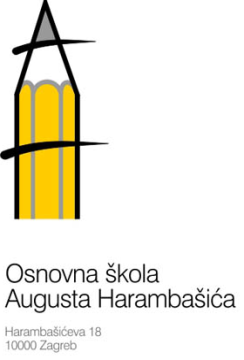 HARAMBAŠIĆEVA 18, 10000 ZAGREBe-mail: os-zagreb-029@os-aharambasica-zg.skole.hrTel. 2312-920 Fax. 2441-535KLASA: 007-02/23-02/8URBROJ: 251-144-23-1Zagreb, 26. rujna 2023.                                      POZIV za 23. sjednicu       Školskog odboraSjednica će se održati u ponedjeljak 2. listopada 2023. godine s početkom u 18:00 sati u školi.Za sjednicu se predlaže slijedeći dnevni red:1. Verifikacija zapisnika s 22. sjednice Školskog odbora2. Izvješće o ostvarivanju Godišnjeg plana i programa rada za šk. god. 2022./2023.3. Izvješće o provođenju preventivnih programa, stanju sigurnosti i mjerama   poduzetim u cilju zaštite prava učenika u II. polugodištu šk. god. 2022./2023.4. Prijedlog Godišnjeg plana i programa rada za šk. god. 2023./2024.5. Prijedlog Školskog kurikula za šk. god. 2023./2024. 6. Osiguranje učenika7. Pravila učeničke zadruge „Ružmarin“8. Pravilnik o provođenju postupka jednostavne nabave9. Pitanja, prijedlozi, obavijesti   				                                            Predsjednik Školskog odbora:         Dejan Jakšić, prof.Temeljem članka 12. Zakona o pravu na pristup informacijama (Narodne novine br. 25/13., 85/15.) sjednici mogu prisustvovati dvije osobe u svojstvu predstavnika javnosti. Odabir će se izvršiti prema redoslijedu datuma pristiglih prijava. Najave službeniku za informiranje na mail adresu: os-zagreb-029@os-aharambasica-zg.skole.hr najkasnije 48 sati prije održavanja sjednice.